Νίκος Σταυρογιάννης: «Στη Στερεά Ελλάδα δεν θέλουμε άλλο ένα Πανεπιστήμιο, αλλά ένα Άλλο Πανεπιστήμιο»«Στη Στερεά Ελλάδα δεν θέλουμε άλλο ένα Πανεπιστήμιο, αλλά ένα Άλλο Πανεπιστήμιο» υπογράμμισε ο Δήμαρχος Λαμιέων Νίκος Σταυρογιάννης κατά τη διάρκεια του χαιρετισμού που απεύθυνε στη Σύνοδο των Πρυτάνεων και Αντιπρυτάνεων Ανώτατων Τεχνολογικών Εκπαιδευτικών Ιδρυμάτων που συνεδριάζουν σήμερα στη Λαμία. Ο Δήμαρχος Λαμιέων Νίκος Σταυρογιάννης ανέφερε: «Με ιδιαίτερη χαρά καλωσορίζω στη Λαμία τη διοργάνωση της Τακτικής Συνόδου Πρυτάνεων και Αντιπρυτάνεων Τ.Ε.Ι. όλης της χώρας, σε μια κρίσιμη χρονικά στιγμή κατά την οποία το Υπουργείο Παιδείας και ο αρμόδιος Υπουργός κ. Γαβρόγλου, που σήμερα … επέλεξε να απουσιάζει, έχει ανοίξει πρόχειρα, αποσπασματικά και με άνισους όρους, το ζήτημα της συνένωσης των Ιδρυμάτων Πανεπιστημιακού και Τεχνολογικού τομέα.Η ανάπτυξη της τριτοβάθμιας εκπαίδευσης στην πατρίδα μας τα τελευταία χρόνια συνέβαλλε θετικά στην πρόοδο της. Η επέκτασή της, όμως, έγινε χωρίς ενιαία κριτήρια και άναρχα εξαιτίας των λόγων που όλοι γνωρίζουμε. Η θετική αλλά μικρή συμβολή της τριτοβάθμιας εκπαίδευσης στην αύξηση του ΑΕΠ ήταν αποτέλεσμα εγγενών αδυναμιών των τελευταίων δεκαετιών. Μέχρι τώρα η ποιότητα και η αποδοτικότητα κάθε πανεπιστημιακού ιδρύματος ήταν αυτές που βοηθούσαν την τοπική, την περιφερειακή και την εθνική ανάπτυξη.Στο πλαίσιο της συζήτησης για μια νέα αρχιτεκτονική στο χάρτη της τριτοβάθμιας εκπαίδευσης, προκειμένου να μπορέσουμε στην μεταμνημονιακή Ελλάδα να ξεκολλήσουμε από τις τελευταίες θέσεις και να προχωρήσουμε μπροστά, οφείλουμε όλοι να συμβάλλουμε με υπεύθυνο τρόπο ώστε να βελτιώσουμε το χαμηλό εκπαιδευτικό μας απόθεμα και να εξορθολογήσουμε με δίκαιο τρόπο και με ενιαία κριτήρια τον εθνικό χάρτη της τριτοβάθμιας εκπαίδευσης.Κύριοι Πρυτάνεις, κύριοι εκπρόσωποι στην Αυτοδιοίκηση,Γνωρίζετε ότι η περιοχή μας δείχνει να υφίσταται περισσότερο από όλες τις άλλες Περιφέρειες της χώρας τις συνέπειες των υστερήσεων της στα πεδία της τριτοβάθμιας εκπαίδευσης, της έρευνας και της καινοτομίας. Γνωρίζετε ακόμα τι σημαίνει για την ανάπτυξη της οικονομίας αλλά και τους ρυθμούς της μεγέθυνσής της η ύπαρξη αποδοτικής  τριτοβάθμιας εκπαίδευσης. Η Στερεά Ελλάδα έχει στοχοποιηθεί διαχρονικά σε θέματα Ανώτατης Εκπαίδευσης. Δεν θα επαναλάβω την επιχειρηματολογία υπέρ του δικαίου αιτήματος σύσσωμης της αυτοδιοίκησης της Περιφέρεια μας, αλλά οφείλω να υπογραμμίσω και πάλι ότι, τα τελευταία χρόνια που φτιάχνονταν σε όλη τη χώρα Πανεπιστήμια, στην Στερεά Ελλάδα: έκλεισε η Παιδαγωγική Ακαδημία της Λαμίας, έκλεισε η Σχολή Εμποροπλοιάρχων στο Γαλαξίδι και αντικαταστάθηκε από μια Επαγγελματική Σχολή λυκειακού επιπέδουκαι το Πανεπιστήμιο Στερεάς Ελλάδας ήταν το μόνο Πανεπιστήμιο που εξαφανίστηκε από τον ακαδημαϊκό χάρτη στο Σχέδιο Αθηνά! Μετά τη συνάντηση που είχαμε με τον Υπουργό Παιδείας, ως αντιπροσωπεία της Αυτοδιοίκησης της Στερεάς Ελλάδας, κινηθήκαμε με ταχύτατους ρυθμούς για την εκπόνηση, από ομάδα τεκμηρίωσης που αποτελείτο από εξαίρετους Πανεπιστημιακούς, υπό τον συντονισμό του πρώην Υπουργού και Πρύτανη Γιάννη Πανούση, μιας ολοκληρωμένης και τεκμηριωμένης πρότασης, βασισμένης σε ακαδημαϊκά κριτήρια, για την ίδρυση Πανεπιστημίου Στερεάς Ελλάδας, που έχουμε ήδη στα παραδώσει στον αρμόδιο Υπουργό. Πρόταση που έχει την ευρεία αποδοχή από τους πολίτες της Στερεάς Ελλάδας που δικαιούνται και διεκδικούν αυτό που διαθέτουν όλες οι Περιφέρειες της Ελλάδας και δεν θα θυσιαστούν και πάλι στο βωμό ενός άλλου σχεδίου Αθηνά επειδή μας θεωρούν εύκολη υπόθεση.Πρόταση για ένα Σύγχρονο, Καινοτόμο, Πολυθεματικό Πανεπιστήμιο που στηρίχθηκε στις απόψεις 48 καθηγητών και ειδικών, που επιλέχθηκαν, με αυστηρά κριτήρια, λόγω της εξειδικευμένης ερευνητικής δραστηριότητάς τους καθώς και της εμπειρίας τους σε ζητήματα οργάνωσης των ΑΕΙ οι οποίοι δεν προτείνουν άλλο ένα Πανεπιστήμιο, αλλά ένα Άλλο Πανεπιστήμιο.Ένα Πανεπιστήμιο το οποίο, όπως υπογραμμίζεται και στην Πρόταση της ομάδας τεκμηρίωσης, θα έχει τη δυνατότητα να αναπτύξει νέα γνωστικά αντικείμενα διεπιστημονικότητας, προτεραιότητας και αιχμής ακολουθώντας τις πλέον σύγχρονες εξελίξεις στο χώρο της επιστήμης και της τεχνολογίας, θα συμβάλλει στην περιφερειακή αποκέντρωση των εκπαιδευτικών υπηρεσιών και θα ανοίξει περαιτέρω τις δυνατότητες συνεργασίας με ευρωπαϊκούς και διεθνείς φορείς ενισχύοντας και την ακαδημαϊκή διπλωματία σε μια δύσκολη για τη χώρα συγκυρία. Πανεπιστήμιο που θα συμβάλλει στην περιφερειακή ανάπτυξη, στην αύξηση της παραγωγικότητας και τον εκσυγχρονισμό των επιχειρήσεων την απασχολησιμότητα, την κοινωνική κινητικότητα, τη δημογραφική ισορροπία και ζωτικότητα, τη μείωση της ελληνικής μετανάστευσης, τη διαχείριση και ένταξη των προσφύγων, τη συνεργασία ΑΕΙ, ΤΕΙ, Ερευνητικών Κέντρων και Παραγωγικών Μονάδων. Επειδή γνωρίζετε πως η βιωσιμότητα κάθε νέας εκπαιδευτικής δομής συναρτάται από τη διαθεσιμότητα πόρων, υποδομών και ανθρώπινου κεφαλαίου, θεωρώ ότι η ίδρυση του Πανεπιστημίου Στερεάς Ελλάδας συνδέεται με την απορρόφηση του ΤΕΙ Στερεάς Ελλάδας το οποίο διαθέτει τις απαραίτητες υποδομές και το ανθρώπινο κεφάλαιο για να στηρίξει το όλον εγχείρημα. Η δε Αυτοδιοίκηση, είναι σίγουρο ότι θα στηρίξει με όλους τους τρόπους αυτή την προσπάθεια.Η απουσία προϋπάρχουσας  πανεπιστημιακής δομής για να “απορροφήσει” το ΤΕΙ Στ. Ελλάδας και να πρωτοστατήσει στην ίδρυση του νέου Πανεπιστημίου, όχι μόνο δεν αποτελεί πρόβλημα για το όλο σχέδιο, αλλά αντιθέτως αποτελεί το ισχυρό του σημείο αφού το νέο Πανεπιστήμιο δεν θα δεσμεύεται από υπάρχουσες κατεστημένες δομές και νοοτροπίες και θα μπορεί να καινοτομήσει σε πολλά επίπεδα.Κλείνοντας τη σύντομη τοποθέτησή μου, θέλω να επισημάνω και πάλι ότι η πρόταση μας μπορεί να αποτελέσει τη βάση ενός αυτόνομου, αυτοδύναμου και άκρως ελκυστικού, σε εθνικό αλλά και διεθνές επίπεδο, Πανεπιστημίου Στερεάς Ελλάδας γιατί η Περιφέρεια μας έχει όλες τις προϋποθέσεις για να καταστεί η Καρδιά του ακαδημαϊκού ιστού της χώρας.»Από το Γραφείο Τύπου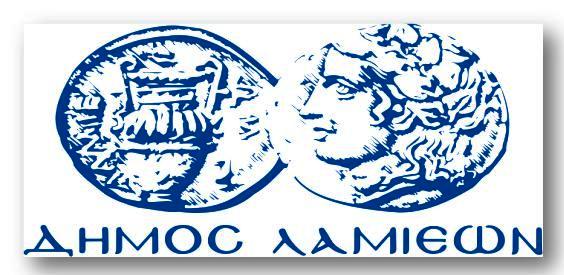 ΠΡΟΣ: ΜΜΕΔΗΜΟΣ ΛΑΜΙΕΩΝΓραφείου Τύπου& Επικοινωνίας                     Λαμία, 23/4/2018